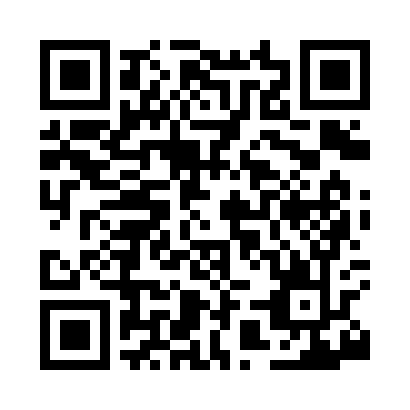 Prayer times for Ivins, Utah, USAMon 1 Jul 2024 - Wed 31 Jul 2024High Latitude Method: Angle Based RulePrayer Calculation Method: Islamic Society of North AmericaAsar Calculation Method: ShafiPrayer times provided by https://www.salahtimes.comDateDayFajrSunriseDhuhrAsrMaghribIsha1Mon4:496:191:395:318:5910:292Tue4:496:191:395:318:5910:283Wed4:506:201:395:318:5810:284Thu4:516:201:395:328:5810:285Fri4:516:211:395:328:5810:276Sat4:526:211:405:328:5810:277Sun4:536:221:405:328:5810:268Mon4:546:221:405:328:5710:269Tue4:556:231:405:328:5710:2510Wed4:556:241:405:328:5710:2511Thu4:566:241:405:328:5610:2412Fri4:576:251:405:328:5610:2313Sat4:586:261:415:328:5510:2314Sun4:596:261:415:328:5510:2215Mon5:006:271:415:328:5410:2116Tue5:016:281:415:328:5410:2017Wed5:026:281:415:328:5310:2018Thu5:036:291:415:328:5310:1919Fri5:046:301:415:328:5210:1820Sat5:056:311:415:328:5110:1721Sun5:066:311:415:328:5110:1622Mon5:076:321:415:328:5010:1523Tue5:086:331:415:328:4910:1424Wed5:096:341:415:328:4810:1325Thu5:106:341:415:328:4810:1226Fri5:116:351:415:318:4710:1127Sat5:126:361:415:318:4610:1028Sun5:136:371:415:318:4510:0829Mon5:156:381:415:318:4410:0730Tue5:166:391:415:318:4310:0631Wed5:176:391:415:308:4210:05